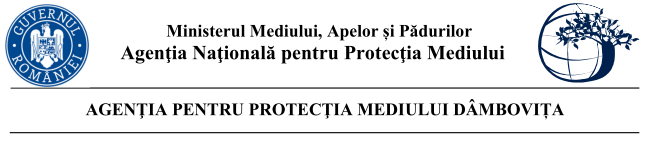 Nr. 7595/4209/.0.2023 DECIZIA ETAPEI DE ÎNCADRARENr.    din  .0.202Ca urmare a solicitării de emitere a acordului de mediu adresate de MUNICIPIUL TARGOVISTE cu sediul în jud. Dâmbovița, municipiul Targoviste, str. Revolutiei, nr. 1-3,  înregistrată la Agenția pentru Protecția Mediului (APM) Dâmbovița cu nr. 7595 din 15.05.2023, în baza Legii nr. 292/2018 privind evaluarea impactului anumitor proiecte publice şi private asupra mediului şi a Ordonanţei de Urgenţă a Guvernului nr. 57/2007 privind regimul ariilor naturale protejate, conservarea habitatelor naturale, a florei şi faunei sălbatice, aprobată cu modificări şi completări prin Legea nr. 49/2011, cu modificările şi completările ulterioare,Agenția pentru Protecția Mediului (APM) Dâmbovița decide, ca urmare a consultărilor desfăşurate în cadrul şedinţei Comisiei de analiză tehnică din data de 07.09.2023, că proiectul  ”Sustinerea intermodalitatii si transportului alternativ in municipiul Targoviste”, propus a fi amplasat în județul Dâmbovița,  municipiul Targoviste, nu se supune evaluării impactului asupra mediului; nu se supune evaluării adecvate; nu se supune evaluării impactului asupra corpurilor de apă.Justificarea prezentei decizii:I. Motivele pe baza cărora s-a stabilit luarea deciziei etapei de încadrare in procedura de evaluare a impactului asupra mediului sunt următoarele:a) proiectul se încadrează în prevederile Legii nr. 292/2018 privind evaluarea impactului anumitor proiecte publice şi private asupra mediului, Anexa nr. 2, pct. 10, lit. b;b) impactul realizării proiectului asupra factorilor de mediu va fi redus pentru sol, subsol, vegetație, fauna si nesemnificativ pentru ape, aer si așezările umane;c) nu au fost formulate observaţii din partea publicului în urma mediatizării depunerii solicitării de emitere a acordului de mediu respectiv, a luării deciziei privind etapa de încadrare;1. Caracteristicile proiectuluimărimea proiectului: Proiectul cuprinde investiții din Planul de Mobilitate Urbană Durabilă al Municipiului TÂRGOVIȘTE, care alcătuiesc un coridor de mobilitate. Amplasamentul este situat în Municipiul Târgoviște, județul Dâmbovița și aparține domeniului public al Municipiului Târgoviște,Investiția implică amenajarea de infrastructură care să permită deplasarea cu bicicleta în condiții de siguranță pe următoarele sectoare: Aceste sectoare vor fi integrate cu pistele pentru biciclete deja existente la nivelul Municipiului Târgoviște, rezultând o rețea urbană continuă care va oferi legături cu zonele de importanță locală și turistică. În cadrul acestei intervenții se va avea în vedere inclusiv achiziționarea și instalarea rastelelor pentru parcarea bicicletelor.De-a lungul infrastructurii nou amenajate se va moderniza / extinde sistemul de iluminat public. Sistem de închiriere biciclete (bike – sharing) Prin acest obiect de investiții se urmărește facilitarea accesului utilizatorilor de biciclete către acest mod de transport și agrement prin asigurarea posibilității de a închiria biciclete în anumite puncte: în incinta terminalelor de transport public, în zona centrală, la capetele traseelor pistelor. Intervenția cuprinde componente de infrastructură (stații, chioșcuri de închiriere, rastele), mijloace de transport (biciclete) și componente de management (dotări de tip hardware și software).Amenajare parcări colective de tip Park & RidePrin această intervenție se propune amenajarea unei parcări de tip Park & Ride în zona de lângă autobaza operatorului municipal pe DN 71. Aceste facilități vor fi dotate cu sisteme de iluminat, precum și cu toate elementele complementare necesare: sistem de supraveghere video, cabină de pază, etc.Astfel se va obține reducerea numărului de călători cu autovehiculul personal din compunerea fluxurilor de penetrație în zona urbană. Este facilitat astfel transferul de la autoturismul personal către transportul public urban, obținându-se descongestionarea traficului, reducerea cererii de locuri de parcare din Municipiul Târgoviște și în consecință, reducerea emisiilor de CO2 provenite din traficul rutier.Facilitățile nou create nu vor fi destinate necesităților de parcare ale zonelor rezidențiale sau ale zonelor turistice (cu caracter sezonier). Această intervenție fa fi integrată în cadrul proiectelor cu alte intervenții precum “Realizare terminale de transport public urban / județean / interjudețean”, ”Sisteme de închiriere biciclete (bike – sharing)”, ”Dezvoltarea rețelei de piste dedicate circulației bicicletelor”Indicatori urbanistici:Suprafață amplasament = 39.493,59 m2Suprafață spațiu verde =28.490,42 m2 Suprafață construită = 845,00 m2Suprafață construită desfășurată = 845,00 m2P.O.T. = 2,13%C.U.T. = 0,21Număr locuri de parcare propuse = 198 (din care 7 pentru persoanele cu dizabilități)Plantarea de perdele vegetale – verzi (aliniamente de arbori și arbuști) De-a lungul principalelor artere rutiere în vederea reducerii emisiilor de CO2 și a poluării generate de traficul rutierObiectul are ca scop plantarea de arbori cu capacitate mare de retenție a CO2, în aliniament cu arterele majore de circulație și de-a lungul axelor de cartiere cu rol de bariere naturale, în vederea reducerii impactului activității de transport asupra mediului.Selectarea speciilor de arbori și arbuști care vor constitui perdelele verzi se va face în funcție de condițiile climatice specifice Municipiului Târgoviște și de gradul de adaptare a speciilor propuse la aceste condiții. De asemenea, se va avea în vedere selectarea speciilor cu capacitate specifică mare de retenție a CO2, precum și integrarea în peisajul urban a acestora. Această intervenție este una auxiliară pentru alte intervenții care conduc la reorganizarea mobilității urbane în amplasamentul studiat.Realizarea unor trasee pietonaleImplică crearea unor trasee dedicate circulației pietonilor care să lege obiectivele principale din Municipiul Târgoviște (instituții publice, școli, licee, locuri pentru practicarea sporturilor, piețe agroalimentare, centre comerciale, obiective turistice etc.).Trasele pietonale vor fi realizate pe următoarele sectoare:Str. Plutonier Ditescu Stan – Lungime: 0+74,51 kmStr. Revoluției – Lungime: 0+179,68 kmStr. Stelea – Lungime: 0+145,61 kmAceste trasee vor fi marcate distinct și vor conține panouri de informare și/sau indicatoare orientate către obiectivele specifice.Dezvoltarea infrastructurii necesare utilizării autovehiculelor electrice și hibrideÎn vederea facilitării utilizării mijloacelor de transport ecologice, cu propulsie electrică, se vor dezvolta infrastructuri specifice care să asigure posibilitatea de încărcare rapidă a bateriilor. În cadrul acestei intervenții se vor achiziționa și instala puncte de reîncărcare a vehiculelor electrice și hibride, accesibile publicului de tip punct de reîncărcare cu putere normală și de tip punct de reîncărcare cu putere înaltă.Aceste puncte / stații de încărcare se vor amplasa în parcările publice aflate în proprietatea sau în administrarea Municipiului Târgoviște, asigurând un acces permanent și nediscriminatoriu tuturor utilizatorilor. Amplasarea acestor puncte de încărcare va fi semnalizată în mod corespunzător și se va aloca și marca un număr de locuri de parcare destinate exclusiv pentru reîncercarea autovehiculelor electrice și hibride. De asemenea, terminalele de transport public vor fi echipate cu astfel de facilități.Realizarea terminale de transport public urban / județean / interjudețean Terminalele de transport public intermodale de schimb între transportul inter / intra județean și cel local vor asigura preluarea fluxurilor de călători care sosesc din zonele extraurbane și reîmbarcarea acestora în mijloace de transport ecologice, în vederea reducerii impactului negativ al vehiculelor cu combustie ce utilizează combustibili fosili, asupra mediului urban.Se propune  amenajarea a două terminale intermodale – unul amplasat pe DN 72, sub pasajul rutier peste calea ferată, al doilea pe DN 71 lângă autobaza operatorului municipal Terminalele vor fi echipate cu săli de așteptare pentru călători, mobilier, puncte de vânzare a legitimațiilor de călătorie, sisteme de supraveghere video, facilități pentru persoanele cu dizabilități, semnalistică de orientare și ghidare a călătorilor, platforme de îmbarcare / debarcare, facilități pentru parcarea bicicletelor, construirea / modernizarea / reabilitarea trotuarelor în vederea îmbunătățirii accesului pietonilor în zona terminalelor.Terminal autobazăIndicatori urbanistici:Suprafață amplasament =16.494,40 m2Suprafață spațiu verde =10.185,85 m2 Suprafață construită = 460,00 m2Suprafață construită desfășurată = 920,00 m2P.O.T. = 2,78%          C.U.T. = 0,05             Se vor propune spre tăiere sau relocare (tot în cadrul amplasamentului) 13 arbusti (Ailanthus atissima si Amorpha fructicosa). In locul celor 13 arbusti propusi spre taiere, se vor propune 30 de arbori in cadrul amplasamentului (Fagus sylvatica).  Terminal & parcare DN 71            Indicatori urbanistici:                      Suprafață amplasament = 4029,46 m2 Suprafață spațiu verde = 10.185,85 m2 Suprafață construită = 84,00 m2Suprafață construită desfășurată = 84,00 m2P.O.T. = 2,08% C.U.T. = 0,02 Număr locuri de parcare propuse = 50  Amenajarea de zone cu prioritate pentru pietoni (shared space – spații partajate / reglementării de tip zonă rezidențială) Această intervenție presupune crearea unor zone cu caracter prioritar pietonal (semi – pietonale), care vor fi utilizate ca spații partajate pentru pietoni și traseele transportului public urban de călători. Cu avizul autorităților competente în domeniul siguranței rutiere, vor fi create spații semi – pietonale, partajate de tip shared-space dedicate atât circulației pietonilor, cât și autoturismelor, fără diferențe la nivel între sectoarele dedicate celor două moduri. Pentru a face posibil acest lucru, este necesar ca traficul rutier să fie mult diminuat în aceste zone. Se propune următoarea ordine a priorității în circulație în spațiile partajate: pietoni, mijloace nemotorizate (biciclete, trotinete, etc.), mijloace motorizate cu propulsie electrică (biciclete speciale electrice cu auto – echilibru tip Segway, autobuze de transport public electrice, autoturisme electrice), mijloace cu propulsie clasică (scutere, motociclete, autovehicule). Se propune realizarea unor astfel de amenajări în zona centrală, pe Str. Stelea (între Str. Revoluției și B-dul Libertății) și pe B-dul Libertății.Din punct de vedere a nivelului de echipare, se va avea în vedere amenajarea spațiilor urbane prin crearea unor locuri de socializare pentru toate grupele de vârstă și categorii sociale.b) cumularea cu alte proiecte: nu este cazul;c) utilizarea resurselor naturale: se vor utiliza resurse naturale în cantităţi limitate, iar materialele necesare realizării proiectului vor fi preluate de la societăţi autorizate; d) producţia de deşeuri: deşeurile generate atât în perioada de constructie cât și în cea de funcționare vor fi stocate selectiv şi predate către societăţi autorizate din punct de vedere al mediului pentru activităţi de colectare/valorificare/eliminare; e) emisiile poluante, inclusiv zgomotul şi alte surse de disconfort: lucrările şi măsurile prevăzute în proiect nu vor afecta semnificativ factorii de mediu (aer, apă, sol, aşezări umane); f) riscul de accident, ţinându-se seama în special de substanţele şi de tehnologiile utilizate: în timpul lucrărilor de execuție pot apare pierderi accidentale de carburanți sau lubrefianți de la vehiculele si utilajele folosite; după punerea în funcțiune a obiectivului vor fi luate masuri de securitate si paza la incendii;2. Localizarea proiectelor2.1. utilizarea existentă a terenului: Conform Certificatului de Urbanism nr. 83 /06.02.2023, terenul este situat în intravilanul/extravilanul municipiului Târgoviște, categoria de folosință curți constructii, drum;                                       2.2. relativa abundenţă a resurselor naturale din zonă, calitatea şi capacitatea regenerativă a acestora:  nu este cazul;2.3. capacitatea de absorbţie a mediului, cu atenţie deosebită pentru:zonele umede: nu este cazul;zonele costiere: nu este cazul;zonele montane şi cele împădurite: nu este cazul;parcurile şi rezervaţiile naturale: nu este cazul;ariile clasificate sau zonele protejate prin legislaţia în vigoare, cum sunt: proiectul nu este amplasat în sau în vecinătatea unei arii naturale protejate;f) zonele de protecţie specială, mai ales cele desemnate prin Ordonanţa de Urgenţă a Guvernului nr. 57/2007 privind regimul ariilor naturale protejate, conservarea habitatelor naturale, a florei şi faunei sălbatice, cu modificările şi completările ulterioare, zonele prevăzute prin Legea nr. 5/2000 privind aprobarea Planului de amenajare a teritoriului naţional – Secţiunea a III – a – zone protejate, zonele de protecţie instituite conform prevederilor Legii apelor nr. 107/1996, cu modificările şi completările ulterioare, şi Hotărârea Guvernului nr. 930/2005 pentru aprobarea Normelor speciale privind caracterul şi mărimea zonelor de protecţie sanitară şi hidrogeologică: proiectul nu este inclus în zone de protecţie specială desemnate;g) ariile în care standardele de calitate a mediului stabilite de legislaţie au fost deja depăşite: nu au fost înregistrate astfel de situaţii;  h) ariile dens populate: nu e cazul; i) peisajele cu semnificaţie istorică, culturală şi arheologică: Trenurile se află în zona de protecție a monumentelor istorice:“Mitropolia veche a Țării Românești” (situat în Piața Mihai Viteazu, datat în secolul XVI, demolat în 1889, biserica reconstruită în perioada 1890 – 1923) înscris la poziția 589, cod DB-II-a-A-17283, “Amplasamentul urban Bd. Castanilor (azi bd. Carol I)” (situat în municipiul Târgoviște; datat în secolul XIX – XX) înscris la poziția 611, cod DB-II-a-B-17202, “Fabrica de sticlă” (situat în str. Nicolae Bălcescu nr. 8, datat în secolul XX) înscris la poziția 480, cod DB-II-m-B-17183, “Șanț de apărare” (mun. Târgoviște; Epoca Medievală; 1645) înscris la poziția 13, cod DB-I-m-A-16953.05, “Valul Cetății Târgoviște” (situat în municipiul Târgoviște, datat în Epoca Medievală; 1645) înscris în poziția 14, cod DB-I-m-A16953.06, “Biserica Sf. Nifon - Sârbi” (situat  pe Calea București nr. 19, datat între anii 1852 – 1854) înscris la poziția 495, cod DB-II-m-B-17200 A fost obtinut Avizul nr. 134/29.08.2023 emis de Directia Judeteana pentru Cultura Dambovita.3. Caracteristicile impactului potenţial:        a) extinderea impactului: aria geografică şi numărul persoanelor afectate: impactul va fi local, numai în zona de lucru, pe perioada execuţiei;    b) natura transfrontieră a impactului:  nu este cazul;    c) mărimea şi complexitatea impactului: impact relativ redus şi local atât pe perioada execuţiei proiectului;    d) probabilitatea impactului: impact cu probabilitate redusă pe parcursul realizării investiţiei, deoarece măsurile prevăzute de proiect nu vor afecta semnificativ factorii de mediu (aer, apă, sol, aşezări umane);    e) durata, frecvenţa şi reversibilitatea impactului: impact cu durată, frecvenţă şi reversibilitate reduse datorită naturii proiectului şi măsurilor prevăzute de acesta. II. Motivele pe baza cărora s-a stabilit ca proiectul propus nu intră sub incidenţa art. 28 din Ordonanţa de Urgenţă a Guvernului nr. 57/2007 privind regimul ariilor naturale protejate, conservarea habitatelor naturale, a florei şi faunei sălbatice, aprobată cu modificari și completari prin Legea nr. 49/2011, cu modificările şi completările ulterioare:a) amplasamentul propus nu se afla in interiorul sau în vecinatatea unei arii naturale protejate sau alte habitate sensibile.III. Motivele pe baza cărora s-a stabilit ca proiectul propus nu intra sub incidenta prevederilor art. 48 si 54 din Legea apelor nr. 107/1996, cu modificările şi completările ulterioare:Proiectul nu intră sub incidența art. 48 și 54 din Legea Apelor nr. 107/1996, cu modificările și completările ulterioare; conform adresei Apele Romane Administratia Bazinala de Apa Buzău-Ialomita, SGA Dâmbovița nr. 3913/MS/05.09.2023 proiectul nu necesită Act de reglementare pe linie de gospodarire a apelor.Condiţiile de realizare a proiectului:Titularul are obligaţia de a urmări modul de respectare a legislaţiei de mediu în vigoare pe toata perioada de execuţie a lucrărilor şi  după realizarea acestuia să ia toate măsurile necesare pentru a nu se produce poluarea apelor subterane, de suprafaţă, a solului sau a aerului.Respectarea condițiilor impuse prin avizele solicitate în Certificatul de Urbanism.Titularul are obligația respectării condițiilor impuse prin actele de reglementare emise/solicitate de alte autorități.Pentru  organizarea de şantier:depozitarea materialelor de construcţie şi a deşeurilor rezultate se va face în zone special amenajate fără să afecteze circulaţia în zonă;deşeurile menajere se vor colecta în europubelă şi se vor preda către unităţi autorizate;se va avea în vedere scăderea concentratiei de pulberi în suspensie în aer, se vor stropi suprafețele de teren și se vor curăța corespunzător mijlocele de transport la ieșirea de pe șantier;se vor lua măsuri de acoperire, îngrădire, închidere a stocurilor de materiale de construcție sau deșeuri, pentru prevenirea împrăștierii cauzată de vânt;se va avea în vedere oprirea motoarelor tuturor vehiculelor aflate în stationare, în zona șantierului;utilajele de construcţii se vor alimenta cu carburanţi numai în zone special amenajate fără a se contamina solul cu produse petroliere; nu se vor stoca carburanţi și substanţe periculoase în zona aferentă amplasamentului;întreţinerea utilajelor/mijloacelor de transport (spălarea lor, efectuarea de reparaţii, schimburile de ulei) se vor face numai la service-uri/baze de producţie autorizate;toate echipamentele mecanice trebuie să respecte standardele referitoare la emisiile de zgomot în mediu conform H.G. nr. 1756/2006 privind emisiile de zgomot în mediu produse de echipamentele destinate utilizării în exteriorul clădirilor; prin organizarea de şantier nu se vor ocupa suprafeţe suplimentare de teren, faţă de cele planificate pentru realizarea proiectului; nu se vor crea depozite de balast, materiale de construcții pe suprafeţe situate în afara amplasamentului;pentru lucrările specifice de şantier se vor utiliza toalete ecologice;Protecţia calităţii apelor:  În perioada de construcţienu se vor evacua ape uzate în apele de suprafaţă sau subterane, nu se vor manipula sau depozita deşeuri, reziduuri sau substanţe chimice, fără asigurarea condiţiilor de evitare a poluării directe sau indirecte a apelor de suprafaţă sau subterane;pe perioada execuţiei proiectului se vor utiliza toaletele existente;Protecţia aeruluiÎn perioada de construire:materialele de construcţie se vor depozita în locuri închise şi ferite de acţiunea vântului, pentru evitarea dispersiei particulelor de praf, ciment, var etc.;materialele de construcţie se vor manipula în aşa fel încât să se reducă la minim nivelul de particule ce pot fi antrenate de curenţii atmosferici;emisiile de poluanţi rezultaţi de la vehiculele rutiere trebuie să se încadreze în normele tehnice privind siguranţa circulaţiei rutiere şi protecţiei mediului, verificaţi prin inspecţia tehnică periodică; cantităţile anuale de poluanţi emişi din activitatea de transport se calculează folosind metodologia specifică;concentraţiile noxelor emise de la motoarele termice care funcţionează pe motorină nu vor depăşi limitele maxime admise de H.G. 743/2002;în perioadele secetoase şi ori de câte ori este nevoie  se vor umecta căile de acces pentru evitarea poluării cu praf; Protecția împotriva zgomotului - 	toate echipamentele mecanice trebuie să respecte standardele referitoare la emisiile de zgomot în mediu conform H.G. nr. 1756/2006 privind emisiile de zgomot în mediu produse de echipamentele destinate utilizării în exteriorul clădirilor;- 	în timpul execuţiei proiectului nivelul de zgomot echivalent se va încadra în limitele SR 10009:2017/C91:2020 – Acustica - limite admisibile ale nivelului de zgomot din mediul ambiant, STAS 6156/1986 - Protecţia împotriva zgomotului in construcţii civile si social - culturale şi OM nr. 119/2014 pentru aprobarea Normelor de igienă şi sănătate publica privind mediul de viaţă al populaţiei, respectiv:65 dB - la limita zonei funcţionale a amplasamentului;55 dB în timpul zilei/45 dB noaptea (orele 23.00-7.00)  – la fațada clădirilor învecinate, considerate zone protejate;35 dB in timpul zilei/30 dB noaptea (orele 23.00-7.00) în interiorul zonelor funcționale ale clădirilor de locuit considerate zone protejate, aflate in zona de impact a activității desfășurate pe amplasamentul autorizat. Protecţia solului -    a)În perioada de construire-   nu vor fi afectate suprafeţe suplimentare acoperite cu vegetaţie, faţă de cele prevăzute în proiect;mijloacele de transport vor fi asigurate astfel încât să nu existe pierderi de material sau deşeuri în timpul transportului;utilajele de construcţii se vor alimenta cu carburanţi numai în zone special amenajate fără a se contamina solul cu produse petroliere;întreţinerea utilajelor/mijloacelor de transport (spălarea lor, efectuarea de reparaţii, schimburile de ulei) se vor face numai la service-uri/baze de producţie autorizate;alimentarea cu carburanţi a mijloacelor de transport se va face de la staţii de distribuţie carburanţi autorizate, iar pentru utilaje alimentarea se va face numai cu respectarea tuturor normelor de protecţie  mediului;se vor amenaja spaţii amenajate corepunzător pentru depozitarea materialelor de construcţie şi pentru depozitarea temporară a deşeurilor generate;se interzice poluarea solului cu carburanţi, uleiuri uzate în urma operaţiilor de staţionare, aprovizionare, depozitare sau alimentare cu combustibili a utilajelor şi a mijloacelor de transport sau datorită funcţionării necorespunzătoare a acestora;  b) În perioada de funcţionare     - la finalizarea proiectului se vor reface suprafețele de teren afectate si se vor evacua deșeurile rezultate conform contract cu societati specializate și autorizate;-  la încheierea lucrărilor, suprafețele ocupate temporar vor fi aduse la starea inițială.Modul de gospodărire a deşeurilorAtât în perioada de construire cât și în cea de funcționare titularul are obligația respectării prevederilor Ordonaţei de Urgenţă a Guvernului României  privind  protecţia mediului nr. 195/2005, aprobată cu modificări şi completări  prin Legea 265/2006, cu modificările şi completările ulterioare precum și ale a OUG 92/2021 privind regimul deșeurilor, aprobata prin Legea 17/2023.       - se va efectua colectarea selectivă/valorificarea/eliminarea finală a deşeurilor generate, prin societăţi autorizate din punct de vedere al protecţiei mediului, pe baza de contract;- transportul deşeurilor la operatorul economic autorizat pentru colectare/valorificare/ eliminare se va face cu respectarea prevederilor H.G. nr. 1061/2008, privind transportul deşeurilor periculoase şi nepericuloase pe teritoriul României şi cu mijloace de transport adecvate, care să respecte normele ADR;- se vor asigura spatii special amenajate pentru colectarea selectiva a deșeurilor generate, pana la predarea acestora operatorilor economici autorizați pentru eliminare/valorificare;-  este interzisă depozitarea deşeurilor direct pe sol;Lucrări de refacere a amplasamentului-  în cazul unor poluări accidentale se va reface zona afectată;- la încetarea activităţii se vor dezafecta construcţiile/instalaţiile existente şi se va readuce terenul la starea inițială în vederea utilizării ulterioare a terenului;MonitorizareaÎn timpul implementării proiectului: în scopul eliminării eventualelor disfuncţionalităţi, pe întreaga durată de execuţie a lucrărilor vor fi supravegheate:- respectarea cu stricteţe a limitelor şi suprafeţelor;- modul de depozitare a materialelor de construcţie;- respectarea rutelor alese pentru transportul materialelor de construcţie;- respectarea normelor de securitate a muncii;- respectarea măsurilor de reducere a poluării;- refacerea la sfârşitul lucrărilor a zonelor afectate de lucrările de organizare a şantierului;- nivelul de zgomot – în cazul apariţiei sesizărilor din partea populaţiei datorate depăşirii limitelor admisibile se vor lua măsuri organizatorice şi/sau tehnice corespunzătoare de atenuare a impactului.Proiectul propus nu necesită parcurgerea celorlalte etape ale procedurilor de evaluare a impactului asupra mediului, evaluarea adecvată si evaluarea impactului asupra corpurilor de apă.Prezenta decizie este valabilă pe toată perioada de realizare a proiectului, iar în situaţia în care intervin elemente noi, necunoscute la data emiterii prezentei decizii, sau se modifică condiţiile care au stat la baza emiterii acesteia, titularul proiectului are obligaţia de a notifica autoritatea competentă emitentă.Orice persoană care face parte din publicul interesat şi care se consideră vătămată într-un drept al său ori într-un interes legitim se poate adresa instanţei de contencios administrativ competente pentru a ataca, din punct de vedere procedural sau substanţial, actele, deciziile ori omisiunile autorităţii publice competente care fac obiectul participării publicului, inclusiv aprobarea de dezvoltare, potrivit prevederilor Legii contenciosului administrativ nr. 554/2004, cu modificările şi completările ulterioare.Se poate adresa instanţei de contencios administrativ competente şi orice organizaţie neguvernamentală care îndeplineşte condiţiile prevăzute la art. 2 din Legea nr. 292/2018 privind evaluarea impactului anumitor proiecte publice şi private asupra mediului, considerându-se că acestea sunt vătămate într-un drept al lor sau într-un interes legitim.Actele sau omisiunile autorităţii publice competente care fac obiectul participării publicului se atacă în instanţă odată cu decizia etapei de încadrare, cu acordul de mediu ori, după caz, cu decizia de respingere a solicitării de emitere a acordului de mediu, respectiv cu aprobarea de dezvoltare sau, după caz, cu decizia de respingere a solicitării aprobării de dezvoltare.Înainte de a se adresa instanţei de contencios administrativ competente, persoanele prevăzute la art. 21 din Legea nr. 292/2018 privind evaluarea impactului anumitor proiecte publice şi private asupra mediului au obligaţia să solicite autorităţii publice emitente a deciziei prevăzute la art. 21 alin. (3) sau autorităţii ierarhic superioare revocarea, în tot sau în parte, a respectivei decizii. Solicitarea trebuie înregistrată în termen de 30 de zile de la data aducerii la cunoştinţa publicului a deciziei.Autoritatea publică emitentă are obligaţia de a răspunde la plângerea prealabilă prevăzută la art. 22 alin. (1) în termen de 30 de zile de la data înregistrării acesteia la acea autoritate.Procedura de soluţionare a plângerii prealabile prevăzută la art. 22 alin. (1) este gratuită şi trebuie să fie echitabilă, rapidă şi corectă.Prezenta decizie poate fi contestată în conformitate cu prevederile Legii nr. 292/2018 privind evaluarea impactului anumitor proiecte publice şi private asupra mediului şi ale Legii nr. 554/2004, cu modificările şi completările ulterioare.DIRECTOR EXECUTIV,Laura Gabriela BRICEAGNr.tronsonAmplasamentPoziționare piste veloLungime tronson
(m)Lățime piste velo
(m)Suprafață
intervenție
(mp)1Aleea Mănăstirea Dealu- km 0+000-0+180: stânga-dreapta carosabilului, denivelate față de carosabil, adiacent trotuarelor;
- km 0+180-1+072,62: dreapta carosabilului, denivelate față de carosabil, adiacent trotuarelor;1.072,62- 2 x 1,503.217,862Aleea Sinaia- stânga-dreapta carosabilului, denivelate față de carosabil, adiacent trotuarelor;570,37- 2 x 1,501.711,113Bd. Independenței- km 0+000-0+400: stânga carosabilului, la nivel cu carosabilul;
- km 0+400-0+860: dreapta carosabilului, la nivel cu carosabilul;
- km 0+860-1+067,28: stânga-dreapta carosabilului, denivelate față de carosabil, adiacent trotuarelor;1.067,28- 2 x 1,503.201,844Bd. Mircea cel Bătrân- km 0+000-0+615: stânga-dreapta carosabilului, la nivel cu carosabilul, amplasament comun cu banda dedicată BUS; 
- km 0+615-0+771,58: stânga-dreapta carosabilului, la nivel cu carosabilul;771,58- 2 x 3,50 
(comune bandă BUS)
- 2 x 1,004.618,165Bd. Regele Carol I- km 0+000-0+931,83: stânga-dreapta carosabilului, la nivel cu carosabilul;931,83- 2 x 1,502.795,496Calea București- km 0+000-1+620: stânga-dreapta carosabilului, denivelate față de carosabil, adiacent trotuarelor;
- km 1+620-2+005,77: în scuarul median carosabilului2.005,77- 2 x 1,00
- 2 x 1,504.397,317Calea Câmpulung- km 0+000-1+406: stânga carosabilului, la nivel cu carosabilul;
- km 1+406-1+834,47: stânga carosabilului, denivelate față de carosabil, adiacent trotuarului;1.834,47- 2 x 1,25 + 0,50
- 2 x 1,255.289,188Calea Domnească- km 0+000-3+329,29: dreapta carosabilului, la nivel cu carosabilul;3.329,29- 2 x 1,50 + 0,6011.985,449Calea Ialomiței- km 0+000-0+848,21: stânga carosabilului, denivelate față de carosabil, adiacent trotuarului;848,21- 2 x 1,001.696,4210Soseaua Găiești- km 0+000-2+129,31: stânga-dreapta carosabilului, denivelate față de carosabil, adiacent trotuarelor;2.129,31- 2 x 1,506.387,9311Sstr. C-tin Brâncoveanu- km 0+000-0+180: stânga carosabilului, la nivel cu carosabilul;
- km 0+180-0+580: stânga-dreapta carosabilului, doar marcaje rutiere pentru bicicliști;
- km 0+580-1+328,86: stânga carosabilului, la nivel cu carosabilul;1.328,86- 2 x 1,35 + 0,50
- 0,00
- 2 x 1,50 + 0,503.197,0112Str. Crângului- km 0+000-0+752,21: stânga carosabilului, denivelate față de carosabil, adiacent trotuarului;752,21- 2 x 1,251.880,5313Str. Gării- km 0+000-0+648,60: stânga-dreapta carosabilului, la nivel cu carosabilul, amplasament comun cu banda dedicată BUS;648,60- 2 x 3,50 
(comune bandă BUS)4.540,2014Str. Lt. Stancu Ion- km 0+000-0+737,08: stânga-dreapta carosabilului, la nivel cu carosabilul;737,08- 2 x 1,00/1,501.999,3415Str. Petru Cercel- km 0+000-0+441,87: dreapta carosabilului, denivelate față de carosabil, adiacent trotuarului;441,87- 2 x 1,00883,7416Str. Poet GrigoreAlexandrescu- km 0+000-0+200: dreapta carosabilului, la nivel cu carosabilul;
- km 0+200-0+433,74: stânga-dreapta carosabilului, doar marcaje rutiere pentru bicicliști433,74- 2 x 1,50 + 0,501.518,09TotalTotalTotal18.903,09-59.319,64Șef Serviciu A.A.A.   Maria MORCOAȘE                                                                   Intocmit,          consilier  A.A.A  Mădălina CURSARUp. Șef Serviciu C.F.M.                                                        Dorela MIRICA                                                                                          consilier C.F.M Cornelia VLAICU